           КАРАР                                                                                     ПОСТАНОВЛЕНИЕ   30  январь  2019 й.                                №5                                        30 января 2019 г.        О присвоении почтового адреса жилому дому               Руководствуясь Федеральным законом от 06.10.2003года  № 131-ФЗ «Об общих принципах организации местного самоуправления в Российской Федерации», Федеральным законом от 28.12.2013 г. №443-ФЗ «О Федеральной информационной адресной системе и о внесении изменений в Федеральный закон «Об общих принципах  организации местного самоуправления в Российской Федерации», Правилами присвоения, изменения и аннулирования  адресов», утвержденными Постановлением Правительства Российской Федерации от 19.11.2014 г. №1221,п о с т а н о в л я ю: Жилому дому с условным кадастровым номером 02:04:120102:ЖД1, присвоить адрес: Российская Федерация, Республика Башкортостан, Аскинский муниципальный район, Сельское поселение Кунгаковский  сельсовет, д.Кунгак, ул.Октябрьская, дом 105.Контроль за исполнением данного постановления оставляю за собой.Глава сельского поселения                                      Гильманшина Г.А  БАШҠОРТОСТАН РЕСПУБЛИКАҺЫ                       АСҠЫН  РАЙОНЫМУНИЦИПАЛЬ РАЙОНЫНЫҢ ҠӨНГӘК  АУЫЛ  СОВЕТЫАУЫЛ  БИЛӘМӘҺЕ ХАКИМИӘТЕ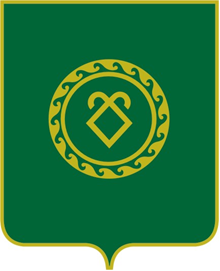 АДМИНИСТРАЦИЯСЕЛЬСКОГО ПОСЕЛЕНИЯ КУНГАКОВСКИЙ СЕЛЬСОВЕТ МУНИЦИПАЛЬНОГО РАЙОНААСКИНСКИЙ РАЙОНРЕСПУБЛИКИ БАШКОРТОСТАН